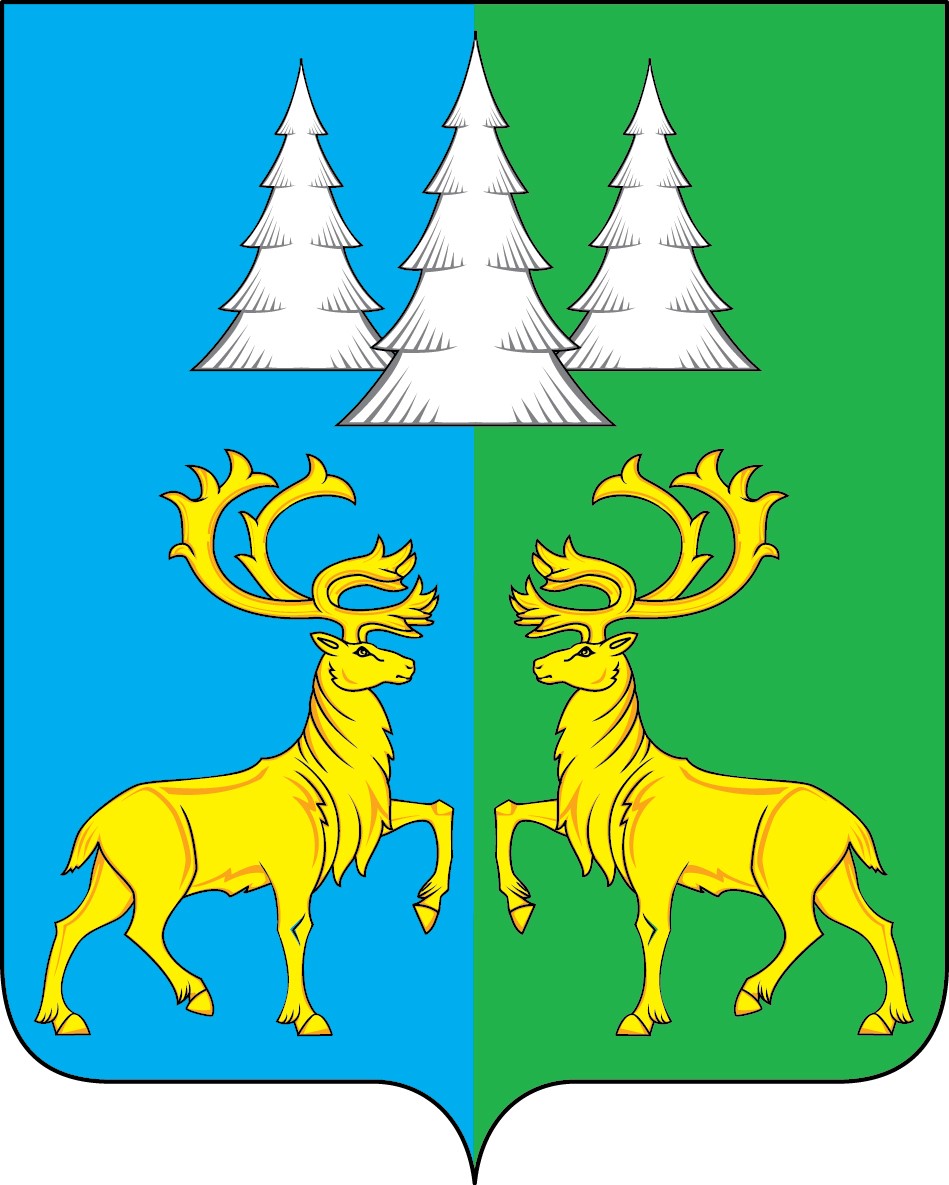 Ханты - Мансийский автономный округ – ЮграСоветский районАДМИНИСТРАЦИЯГОРОДСКОГО ПОСЕЛЕНИЯ КОММУНИСТИЧЕСКИЙП О С Т А Н О В Л Е Н И Е    «20» апреля  2023 г.                	   	      	                           № 72Об установлении особого противопожарногорежима на территории городского поселения Коммунистический       В соответствии с Федеральными законами от 21.12.1994 N 69-ФЗ «О пожарной безопасности», от 06.10.2003 № 131-ФЗ «Об общих принципах организации местного самоуправления в Российской Федерации», с целью обеспечения безопасности людей,           п о с т а н о в л я ю:Установить особый противопожарный режим на территории городского поселения Коммунистический с 28 апреля 2023 года по 10 мая 2023 года и с 09 июня 2023 года по 13 июня 2023 года. Запретить на территории поселения разведение костров, проведение пожароопасных работ на открытом огне. Запретить использовать неисправные электронагревательные приборы и печи, выполненные с нарушениями требований норм и правил пожарной безопасности.Рекомендовать руководителям предприятий, учреждений и организаций независимо от форм собственности, осуществляющих свою деятельность на территории поселения:     4.1.  внутренними комиссиями провести проверку противопожарного состояния собственных объектов и принять меры к устранению выявленных нарушений требований пожарной безопасности;        4.2.   по окончании рабочего дня обеспечить лицами из числа ИТР проверку всех помещений, отключение электрооборудования, особое внимание уделить помещениям с круглосуточным пребыванием людей и обеспечением в них выполнения требований пожарной безопасности;         4.3.  произвести уборку закрепленных территорий от сгораемого мусора и т.д.;            4.4. провести внеплановые инструктажи с персоналом предприятий о мерах пожарной безопасности;        4.5. привести в исправное состояние имеющуюся на балансе механизированную и приспособленную для привоза воды технику;         4.6. на период действия особого противопожарного режима организовать дежурство ответственных лиц из числа ИТР.Утвердить План по дополнительному комплексу профилактических мероприятий на период действия особого противопожарного режима на территории городского поселения Коммунистический (приложение). Опубликовать настоящее постановление в Бюллетене «Вестник» и разместить на официальном сайте органов местного самоуправления городского поселения Коммунистический.Контроль за исполнением настоящего постановления оставляю за собой. Глава городского поселения Коммунистический                                                                         Л.А. ВилочеваПриложение к постановлению Администрации г.п. Коммунистический от 20.04.2023 № 72План по дополнительному комплексупрофилактических мероприятий на период действия особого противопожарного режимана территории городского поселения Коммунистический№п/пМероприятиеСрок исполнения Исполнитель/Соисполнитель1.Организация патрулирования добровольными пожарными и (или) патрульными группами улиц с преимущественно печным отоплением. Распространение тематических памяток о правилах пожарной безопасности.с 28.04.2023 по 10.05.2023с 09.06.2023 по 13.06.2023Администрация городского поселения Коммунистический, МБУ «КСК «Романтик»» городского поселения Коммунистический, Добровольная пожарная охрана г.п. Коммунистический (по согласованию), патрульная группа г.п. Коммунистический (по согласованию)2.Активизировать работу по доведению до населения мер обеспечения пожарной безопасности, порядке вызова подразделений пожарной охраны, а также антитеррористической безопасности  через систему громкоговорящей связи. постоянно Администрация городского поселения Коммунистический, МБУ «КСК «Романтик»»  городского поселения Коммунистический3.Разместить (проверить на размещение) на главной странице официального сайта городского поселения Коммунистический в сети интернет,  памятки об эксплуатации печного отопления, а также о правилах пожарной безопасности при использовании электроприборов.28.04.2023Администрация городского поселения Коммунистический4.Обеспечить контроль за исправном состоянием источников наружного противопожарного водоснабженияпостоянноАдминистрация городского поселения Коммунистический, МУП «Советский Тепловодоканал» (по согласованию)